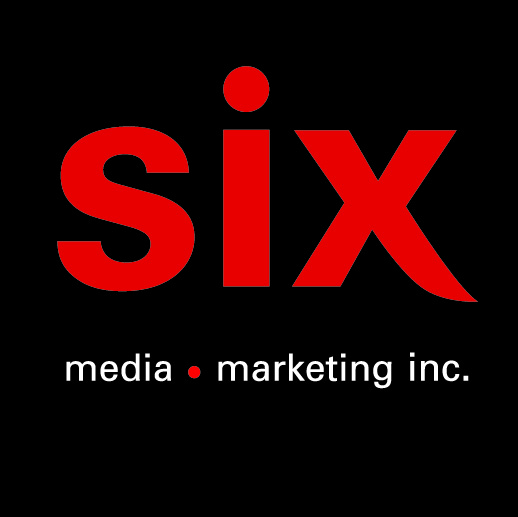 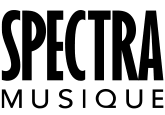 BOBBY BAZINIWaterfallin’– Nouvel extrait de l’album Pearl à paraître le 25 août via Spectra Musique / Tournée canadienneEN SPECTACLE21/04 – Ste Agathe – Théâtre Le Patriote COMPLET27/04 – Saguenay – Festival Jazz et Blues28-29/04 – Magog – Vieux Clocher de Magog07/07 – Québec – FEQ29/10 – Sidney – Mary Winspear Theatre30/10 – Vancouver – Hollywood Theatre31/10 – Penticton – Dream Café02/11 – Canmore – Communitea Café03/11 - Sherwood Park – Festival Place04/11 – Calgary – Commonwealth05/11 – Saskatoon – Broadway Theatre07/11 – Regina – The Artesian08/11 – Winnipeg – Park Theatre23/11 – Toronto – TD Music Hall25/11 – Montréal – Théâtre Maisonneuve« Pearl a beau être mon cinquième album en quatorze ans de carrière, j’ai néanmoins l’impression que c’est aussi mon premier, en quelque sorte. J’avais toujours rêvé de créer un album comme ça et j’ai maintenant l’expérience, la maturité, la liberté et l’équipe pour le faire » - Bobby BaziniMontréal, avril 2023 – L’auteur-compositeur Bobby Bazini partage aujourd’hui « Waterfallin’ », nouvel extrait de son 5ième album Pearl à paraître le 25 août via Spectra Musique. La tournée canadienne débutera le 21 avril à Ste Agathe et se terminera pour 2023 le 25 novembre au Théâtre Maisonneuve de Montréal. Retrouvez tous les détails de la tournée, incluant les spectacles de 2024 au https://www.bobbybazini.com/showsÀ propos de l’extrait « Waterfallin’ », Bobby raconte : « Tout a commencé quand le réalisateur Connor Seidel m'a montré quelques accords qu'il avait en tête depuis longtemps. La façon dont il jouait de la guitare classique m'a fait penser à une cascade. J'ai immédiatement commencé à chanter la mélodie Oh you’re waterfallin’, en pensant à ce que je ressentais à ce moment-là. Nous étions tous les deux dans cette zone créative, écrivant presque chaque jour. La seule chose à laquelle je pouvais la comparer à ce moment-là, c’était une chute d'eau, elle ne s'arrête jamais, s’écoule toujours. Plus tard, lorsque nous avons enregistré la chanson, nous sommes même allés jusqu'à essayer de reproduire le son d'une chute avec les instruments comme la harpe et le piano. La performance au piano de Conner Molander (Half Moon Run) est incroyable. Plus la chanson évolue, plus la cascade perd le contrôle. »L’album Pearl a été réalisé par Connor Seidel au Treehouse Studio près de Montréal. Outre Seidel, Bazini s’est entouré du claviériste Conner Molander (Half Moon Run), du batteur Robbie Kuster (Patrick Watson), de la harpiste Eveline Grégoire-Rousseau (Barr Brothers), du flutiste et saxophoniste Félix Petit (Les Louanges) et d’Antoine Gratton aux arrangements de cordes.Source : Spectra MusiqueInformation : Simon Fauteux / Patricia Clavel